Мега-ЛайнИнструкция по установке и настройке USB модема Huawei E3272.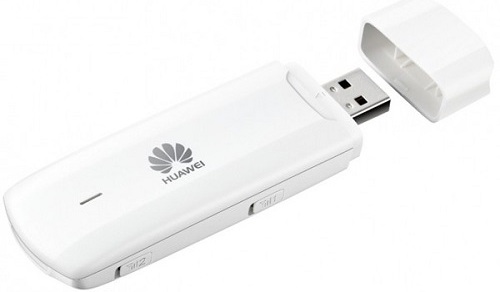 1.Подключите ваш USB модем Huawei E3272в USB порт вашего компьютера: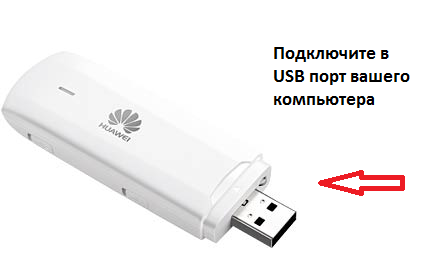 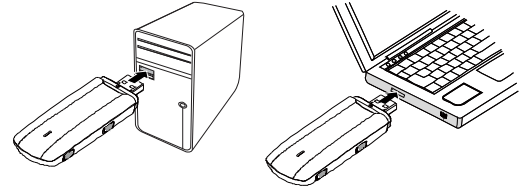 2.Ожидайте, пока ваша операционная система установит драйвера для корректной работы USB модема и автоматически появиться окно установки программы Megalin eModem или на рабочем столе откройте ярлык «Компьютер» или «Мой компьютер» и кликните на данном ярлыке левой кнопкой мыши два раза:.После открытия программы установки программы MegalineModemSetupнажмите Next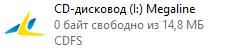 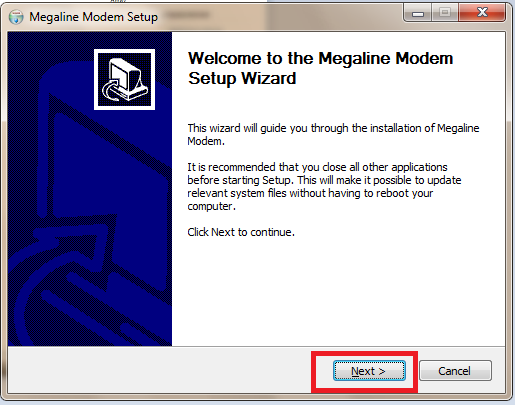 3.Нажмите I agree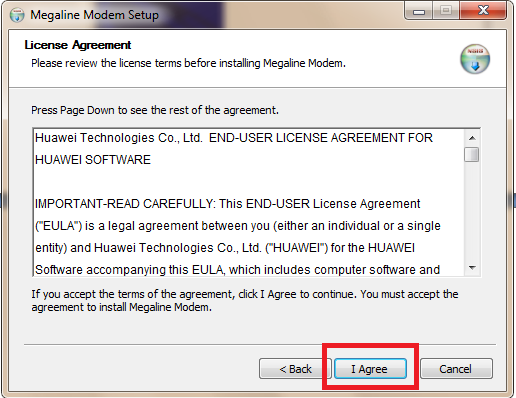 4.Нажмите Next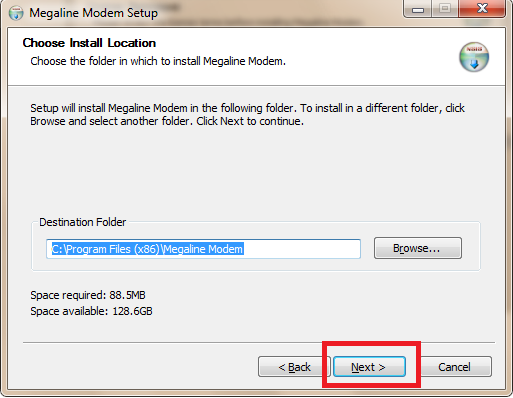 5.Нажмите Instal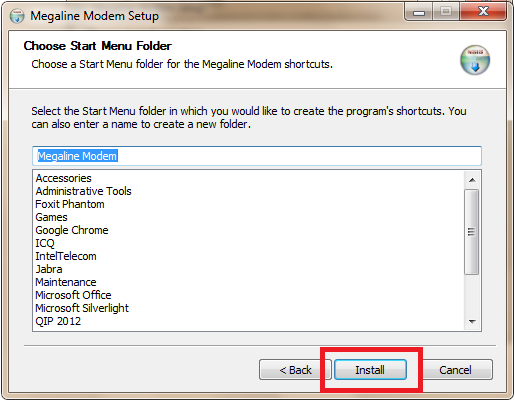 6. Ожидайте, пока установится программа, ничего нажимать не нужно.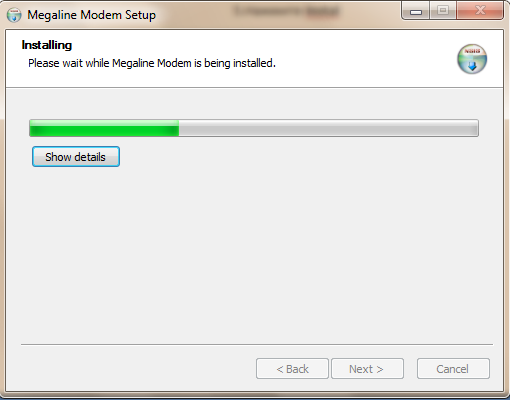 7.Нажмите Finish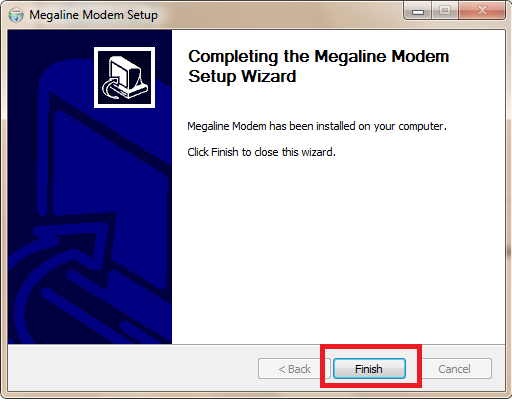 8.Окно приветствия Megaline 4G запустится автоматически.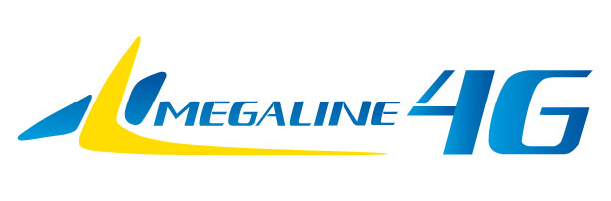 9.Программа инициализирует устройство, пока ничего не нажимайте.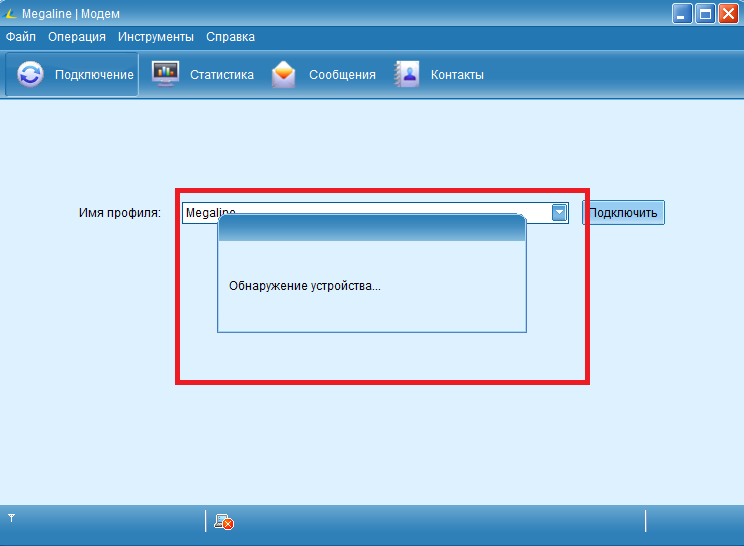 10.Как только у вас в левом нижнем углу экрана высветится надпись LTEMegaLine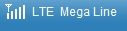 Нажмите Подключить и вы можете пользоваться 4G интернетом от Мега-Лайн.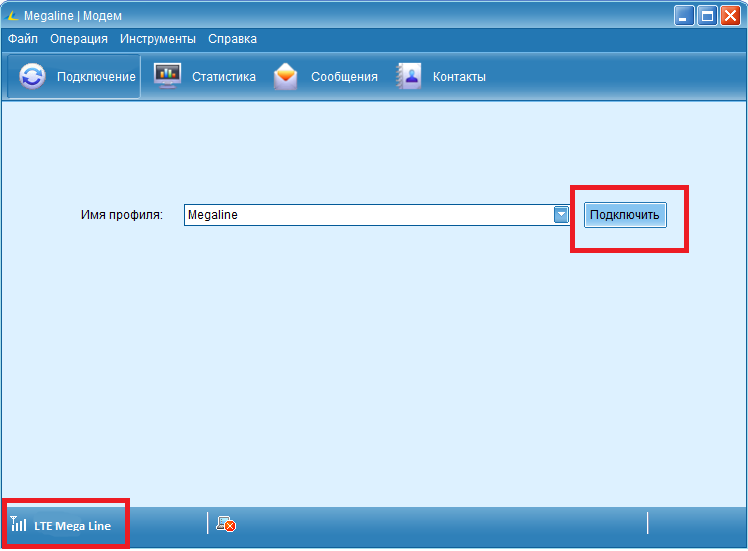 Примечание: при каждом подключении Usbмодема к компьютеру, программа Megaline Modemбудет запускаться автоматически вам потребуется только нажать Подключить или вы также можете запускать программу Megaline Modem с рабочего стола кликнув на данный ярлык левой кнопкой мыши два раза.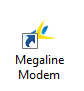 